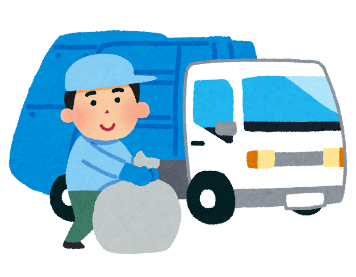 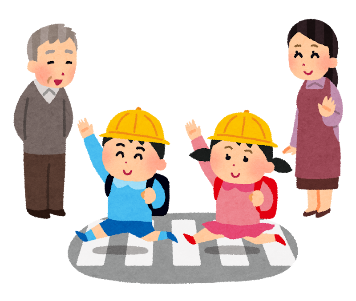 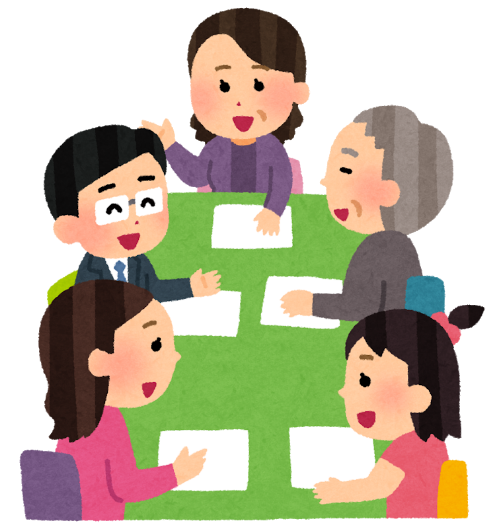 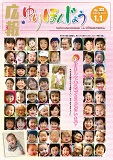 町内会の活動紹介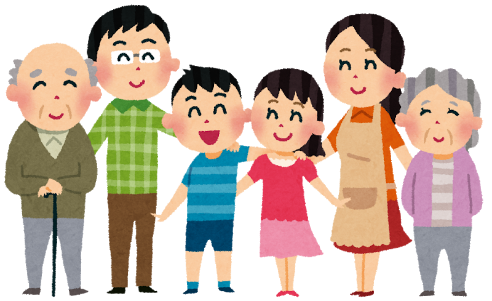 あなたの地域は　　　　　　　　　　　　　　　町内会　　　　　　　　組です会長は　　　　　　　　　　　　　　　　　　　　　☎　　　　　　　　　　　　です会費は（　月額　・　年額　）　　　　　　　　　　　　　　　　　　　　円　です